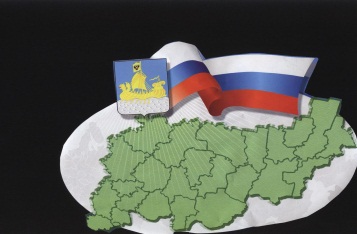                                                           ИНФОРМАЦИОННЫЙ БЮЛЛЕТЕНЬСодержание1. Постановление администрации Сандогорского сельского поселения от 01.02.2022 № 12 «Об  утверждении перечня объектов муниципального контроля на территории Сандогорского сельского поселения Костромского муниципального района Костромской области на 2022 год и на плановый период 2023-2024 годов»                                                      12. Решение Совета депутатов Сандогорского сельского поселения от 28.02.2022 №41 О внесении изменений и дополнений Сандогорского сельского поселения в решение Совета депутатов «О бюджете Сандогорского сельского поселения на 2022 год и на плановый период 2023 и 2024 годов»                                                                                                               33. Решение Совета депутатов администрации Сандогорского сельского поселения от 28.02.2022 № 42 «Об утверждении ключевого показателя муниципального жилищного контроля на территории Сандогорское сельское поселение и его целевого значения, индикативных показателей для муниципального жилищного контроля на территории Сандогорского сельского поселения»                                                                                            234. Решение Совета депутатов Сандогорского сельского поселения от 28.02.2022 № 43 «Об утверждении ключевого показателя муниципального контроля в сфере благоустройства территории Сандогорского сельского поселения и его целевого значения, индикативных показателей для муниципального контроля в сфере благоустройства территории Сандогорского сельского»                                                                                                            255. Решение Совета депутатов Сандогорского сельского поселения от 28.02.2022 №44 «Об утверждении проекта муниципального правового акта о внесении изменений и дополнений в Устав муниципального образования Сандогорское сельское поселение Костромского муниципального района Костромской области» и назначении публичных слушаний»6. Постановление администрации Сандогорского сельского поселения Костромского муниципального района от 01.02.2022 №11 «Об утверждении перечня кодов целевых статей расходов бюджета Сандогорского сельского поселения Костромского муниципального района на 2022 год и на плановый период 2023- 2024 годов»7. Постановление администрации Сандогорского сельского поселения Костромского муниципального района от 28.02.2022 №15 «Об утверждении Порядка принятия решений о признании безнадежной к взысканию задолженности по платежам в бюджет Сандогорского сельского поселения Костромского муниципального района Костромской области»8. Постановление администрации Сандогорского сельского поселения Костромского муниципального района от 28.02.2022 №17 «Об утверждении Порядка формирования перечня налоговых расходов Сандогорского сельского поселения Костромского муниципального района Костромской области и оценки эффективности налоговых расходов Сандогорского сельского поселения Костромского муниципального района Костромской области»9. Постановление администрации Сандогорского сельского поселения Костромского муниципального района от 28.02.2022 №17-2 «О проведении публичных слушаний о внесении изменений в Устав муниципального образования Сандогорское сельское поселение Костромского муниципального района Костромской области»АДМИНИСТРАЦИЯСАНДОГОРСКОГО СЕЛЬСКОГО ПОСЕЛЕНИЯКОСТРОМСКОГО МУНИЦИПАЛЬНОГО РАЙОНА КОСТРОМСКОЙ ОБЛАСТИП О С Т А Н О В Л Е Н И Еот 01 февраля 2022 года № 12Об утверждении перечня объектов муниципального контроля на территории Сандогорского сельского поселения Костромского муниципального района Костромской области на 2022 год и на плановый период 2023-2024 годовВ соответствии с Федеральным законом от 31.07.2020г №248-ФЗ «О государственном контроле (надзоре) и муниципальном контроле в Российской Федерации», руководствуясь Уставом муниципального образования Сандогорское сельское поселение Костромского муниципального района Костромской областиадминистрация ПОСТАНОВЛЯЮ:1. Утвердить перечень объектов муниципального контроля в сфере благоустройства на территории Сандогорского сельского поселения Костромского муниципального района Костромской области. (приложение 1)2. Утвердить перечень объектов муниципального жилищного контроля на территории Сандогорского сельского поселения Костромского муниципального района Костромской области. (приложение 2)3. Утвердить перечень объектов муниципального контроля на автомобильном транспорте и в дорожном хозяйстве на территории Сандогорского сельского поселения Костромского муниципального района Костромской области. (приложение 3)4. Настоящее постановление подлежит официальному опубликованию в информационном бюллетене «Депутатский вестник» и размещению на официальном сайте администрации Сандогорского сельского поселения Костромского муниципального района Костромской области в информационно-телекоммуникационной сети Интернет.Глава администрацииСандогорского сельского поселенияА.А. НургазизовПриложение №1к постановлению администрацииСандогорского сельского поселенияот 01.02.2022 г. № 12Перечень объектов муниципального контроляв сфере благоустройства на территории Сандогорского сельского поселения Костромского муниципального района Костромской области1) Здания.2) Строения.3) Сооружения.4) Земельные участки.5) Территории многоквартирных домов.6) Территории общественного пользования7) Прилегающие территории.8) Контейнерные площадки.9) Объекты некапитального характера.10) Детское, игровое, спортивное оборудование.11) Объекты (средства) наружного освещения.12) Средства размещения информации.13) Линейные сооружения и коммуникации.14) Места производства земляных работ.15) Строительные площадки.16) Площадки для выгула животных.17) Скот и сельскохозяйственная птица.18) Уличное оборудование.19) Ограждения.20) Дороги и транспорт.21) Зеленые насаждения.22) Домовладения.23) Территории садоводческих и огороднических некоммерческих объединений граждан.24) Территории индивидуальных гаражей, гаражных кооперативов.25) Деятельность, действия (бездействие) контролируемых лиц, в рамках которых должны соблюдаться правила благоустройства, в том числе предъявляемые к контролируемым лицам, осуществляющим деятельность, действия (бездействие).26) Иные объекты, требования к которым предъявляются требования, установленные нормативными правовыми актами Сущевского сельского поселения в сфере благоустройства.Приложение №2к постановлению администрацииСандогорского сельского поселенияот 01.02.2022 г. № 12Перечень объектов муниципального жилищного контроля на территории Сандогорского сельского поселения Костромского муниципального района Костромской области1) Муниципальный жилой фонд.2) Общее имущество собственников помещений в многоквартирных домах.3) Деятельность лиц, осуществляющих управление многоквартирными домами, оказывающих услуги и (или) выполняющих работы по содержанию и ремонту общего имущества в многоквартирных домах;4) Деятельность лиц, осуществляющих предоставление коммунальных услуг собственникам и пользователям помещений в многоквартирных домах и жилых домов;5) Деятельность, действия (бездействие) контролируемых лиц, в рамках которых должны соблюдаться обязательные требования, в том числе предъявляемые к контролируемым лицам, осуществляющим деятельность, действия (бездействие).6) Результаты деятельности контролируемых лиц, в том числе работ услуги, к которым предъявляются обязательные требования.7) Другие объекты, к которым предъявляются обязательные требования.СОВЕТ ДЕПУТАТОВСАНДОГОРСКОГО СЕЛЬСКОГО ПОСЕЛЕНИЯКОСТРОМСКОГО МУНИЦИПАЛЬНОГО РАЙОНАКОСТРОМСКОЙ ОБЛАСТИР Е Ш Е Н И ЕОт 28 февраля 2022 № 41О внесении изменений и дополнений в решение Совета депутатов «О бюджете Сандогорского сельского поселения на 2022 год и на плановый период 2023 и 2024 годов» от 28.12.2021 г. № 30Рассмотрев бюджет Сандогорского сельского поселения на 2022 год и на плановый период 2023 и 2024 годов, Совет депутатов муниципального образования Сандогорское сельское поселениеРЕШИЛ: 1. Внести в Решение Совета депутатов Сандогорского сельского поселения Костромского муниципального района Костромской области от 28.12.2021 № 30 «О бюджете Сандогорского сельского поселения на 2022 год и на плановый период 2023 и 2024 годов» (в редакции от 31.01.2022 №37), следующие изменения:1.1. Увеличить доходную часть бюджета на 2022 год в сумме 165 000,00 рублей, в том числе по собственным поступлениям увеличить на 15 000,00 рублей и по безвозмездным поступлениям увеличить на 150 000,00 рублей.1.2. Увеличить расходную часть бюджета на 2022 год в сумме 300 000,00 рублей.2. Решения изложить в следующей редакции:1. Утвердить основные характеристики бюджета Сандогорского сельского поселения на 2022 год:1) прогнозируемый объем доходов бюджета Сандогорского сельского поселения в сумме 12 513 062,00 рублей в том числе объем налоговых и неналоговых доходов в сумме 5 014 062,00 рублей, объем безвозмездных поступлений от других бюджетов бюджетной системы Российской Федерации в сумме 7 499 000,00 рублей;2) объем расходов бюджета Сандогорского сельского поселения в сумме 12 674 361,00 рублей;3) размер дефицита бюджета Сандогорского сельского поселения сумме 161 249,00 рублей.4. Приложение 1 «Объем поступлений доходов в бюджет Сандогорского сельского поселения на 2022 год», Приложение 2 «Ведомственная структура, распределение бюджетных ассигнований по разделам, подразделам, целевым статьям и видам расходов классификации расходов бюджетов РФ бюджета Сандогорского сельского поселения на 2022 год», Приложение 3  «Источники финансирования дефицита бюджета Сандогорского сельского поселения на 2022 год», изложить в новой редакции.5. Данное решение вступает в силу с момента опубликования в информационном бюллетене «Депутатский вестник».Председатель Совета депутатов,Глава Сандогорского сельского поселенияКостромского муниципального районаКостромской областиА.А.НургазизовПриложение №1 к решению Совета депутатов Сандогорского сельского поселения От 28.02.2022 №41Объем поступлений доходов в бюджет Сандогорского сельского поселения на 2022 годПриложение №2к решению Совета депутатовСандогорского сельского поселенияОт 28.02.2022 №41Ведомственная структура, распределение бюджетных ассигнований по разделам, подразделам, целевым статьям и видам расходов классификации расходов бюджетов РФ бюджета Сандогорского сельского поселения на 2022 годПриложение № 3к решению Совета депутатовСандогорского сельского поселения28.02.2022 №41Источники финансирования дефицита бюджета Сандогорского сельского поселения на 2022СОВЕТ ДЕПУТАТОВСАНДОГОРСКОГО СЕЛЬСКОГО ПОСЕЛЕНИЯКОСТРОМСКОГО МУНИЦИПАЛЬНОГО РАЙОНАКОСТРОМСКОЙ ОБЛАСТИР Е Ш Е Н И Еот «28» февраля 2022 года № 42Об утверждении ключевого показателя муниципального жилищного контроля на территории Сандогорского сельского поселения и его целевого значения, индикативных показателей для муниципального жилищного контроля на территории Сандогорского сельского поселенияВ соответствии с частью 5 статьи 30 Федерального закона от 31.07.2020 № 248-ФЗ «О государственном контроле (надзоре) и муниципальном контроле в Российской Федерации», пунктом 15 Положения о муниципальном жилищном контроле на территории Сандогорского сельского поселения Костромского муниципального района Костромской области, утвержденного решением Совета депутатов Сандогорского сельского поселения Костромского муниципального района Костромской области от 30» июля 2021 года № 252 (в редакции от «29» октября 2021 г. № 15), руководствуясь Уставом муниципального образования Сандогорское сельское поселение Костромского муниципального района Костромской области, Совет депутатов муниципального образования Сандогорское сельское поселение Костромского муниципального района Костромской областиРЕШИЛ:1. Утвердить:1.1. Ключевой показатель муниципального жилищного контроля на территории Сандогорского сельского поселения Костромского муниципального района Костромской области и его целевое значение (приложение № 1);1.2. Индикативные показатели для муниципального жилищного контроля на территории Сандогорского сельского поселения Костромского муниципального района Костромской области (приложение № 2).2. Настоящее решение вступает в силу с 1 марта 2022 года.Председатель Совета депутатовГлава Сандогорского сельского поселенияА.А.НургазизовПриложение № 1Утверждено Решением Совета депутатовСандогорского сельского поселенияот 28.02.2022 года № 42Ключевой показатель муниципального жилищного контроля на территории Сандогорского сельского поселения Костромского муниципального района Костромской области и его целевое значениеПри осуществлении муниципального жилищного контроля на территории Сандогорского сельского поселения Костромского муниципального района Костромской области (далее – муниципальный контроль) устанавливается следующий ключевой показатель и его целевое значение:Приложение № 2Утверждено Решением Совета депутатовСандогорского сельского поселенияот 28.02.2022года № 42Индикативные показатели для муниципального жилищного контроля на территории Сандогорского сельского поселения Костромского муниципального района Костромской областиПри осуществлении муниципального жилищного контроля на территории Сандогорского сельского поселения Костромского муниципального района Костромской области устанавливаются следующие индикативные показатели: 1) количество внеплановых контрольных мероприятий, проведенных за отчетный период;2) общее количество контрольных мероприятий с взаимодействием, проведенных за отчетный период;3) количество контрольных мероприятий с взаимодействием по каждому виду контрольного мероприятия, проведенных за отчетный период;4) количество контрольных мероприятий, проведенных с использованием средств дистанционного взаимодействия, за отчетный период;5) количество предостережений о недопустимости нарушения обязательных требований, объявленных за отчетный период;6) количество контрольных мероприятий, по результатам которых выявлены нарушения обязательных требований, за отчетный период;7) количество контрольных мероприятий, по итогам которых возбуждены дела об административных правонарушениях, за отчетный период;8) сумма административных штрафов, наложенных по результатам контрольных мероприятий, за отчетный период;9) количество направленных в органы прокуратуры заявлений о согласовании проведения контрольных мероприятий, за отчетный период;10) количество направленных в органы прокуратуры заявлений о согласовании проведения контрольных мероприятий, по которым органами прокуратуры отказано в согласовании, за отчетный период;11) общее количество учтенных объектов контроля на конец отчетного периода;12) количество учтенных контролируемых лиц на конец отчетного периода;13) количество учтенных контролируемых лиц, в отношении которых проведены контрольные мероприятия, за отчетный период;14) количество исковых заявлений об оспаривании решений, действий (бездействия) должностных лиц органа муниципального контроля в сфере благоустройства территории Сандогорского сельского поселения Костромского муниципального района Костромской области, направленных контролируемыми лицами в судебном порядке, за отчетный период;15) количество исковых заявлений об оспаривании решений, действий (бездействия) должностных лиц органа муниципального контроля в сфере благоустройства территории Сандогорского сельского поселения Костромского муниципального района Костромской области, направленных контролируемыми лицами в судебном порядке, по которым принято решение об удовлетворении заявленных требований, за отчетный период;16) количество контрольных мероприятий, проведенных с грубым нарушением требований к организации и осуществлению муниципального контроля и результаты которых были признаны недействительными и (или) отменены, за отчетный период.СОВЕТ ДЕПУТАТОВСАНДОГОРСКОГО СЕЛЬСКОГО ПОСЕЛЕНИЯКОСТРОМСКОГО МУНИЦИПАЛЬНОГО РАЙОНАКОСТРОМСКОЙ ОБЛАСТИР Е Ш Е Н И Еот 28 февраля 2022 года №43Об утверждении ключевого показателя муниципального контроля в сфере благоустройства территории Сандогорского сельского поселения и его целевого значения, индикативных показателей для муниципального контроляв сфере благоустройства территорииСандогорского сельского поселенияВ соответствии с частью 5 статьи 30 Федерального закона от 31.07.2020  № 248-ФЗ «О государственном контроле (надзоре) и муниципальном контроле в Российской Федерации», пунктом 12 Положения о муниципальном контроле в сфере благоустройства на территории муниципального образования Сандогорского сельского поселения Костромского муниципального района Костромской области, утвержденного решением Совета депутатов Сандогорского сельского поселения Костромского муниципального района Костромской области от 30.07.2021 года № 251 (в редакции от 29.10.2021 г. № 16), руководствуясь Уставом муниципального образования Сандогорского сельское поселение Костромского муниципального района Костромской области, Совет депутатовРЕШИЛ:1. Утвердить:1.1. Ключевой показатель муниципального контроля в сфере благоустройства территории Сандогорского сельского поселения Костромского муниципального района Костромской области и его целевое значение (приложение № 1);1.2. Индикативные показатели для муниципального контроля в сфере благоустройства территории Сандогорского сельского поселения Костромского муниципального района Костромской области (приложение № 2).2. Настоящее решение вступает в силу с 1 марта 2022 года.Глава Сандогорского сельского поселенияКостромского муниципального районаКостромской областиА.А. НургазизовПриложение № 1УтвержденоРешением Совета депутатов Сандогорского сельского поселения Костромского муниципального районаКостромской областиот 28.02.2022 года № 43Ключевой показатель муниципального контроля в сфере благоустройства территории Сандогорского сельского поселения Костромского муниципального района Костромской области и его целевое значениеПри осуществлении муниципального контроля в сфере благоустройства территории Сандогорского сельского поселения Костромского муниципального района Костромской области (далее – муниципальный контроль) устанавливается следующий ключевой показатель и его целевое значение:Приложение № 2УтвержденоРешением Совета депутатов Сандогорского сельского поселения Костромского муниципального районаКостромской областиот 28.02.2022 года № 43Индикативные показатели для муниципального контроля в сфере благоустройства территории Сандогорского сельского поселения Костромского муниципального района Костромской областиПри осуществлении муниципального контроля в сфере благоустройства территории Сандогорского сельского поселения Костромского муниципального района Костромской области устанавливаются следующие индикативные показатели:1) количество внеплановых контрольных мероприятий, проведенных за отчетный период;2) общее количество контрольных мероприятий с взаимодействием, проведенных за отчетный период;3) количество контрольных мероприятий с взаимодействием по каждому виду контрольного мероприятия, проведенных за отчетный период;4) количество контрольных мероприятий, проведенных с использованием средств дистанционного взаимодействия, за отчетный период;5) количество предостережений о недопустимости нарушения обязательных требований, объявленных за отчетный период;6) количество контрольных мероприятий, по результатам которых выявлены нарушения обязательных требований, за отчетный период;7) количество контрольных мероприятий, по итогам которых возбуждены дела об административных правонарушениях, за отчетный период;8) сумма административных штрафов, наложенных по результатам контрольных мероприятий, за отчетный период;9) количество направленных в органы прокуратуры заявлений о согласовании проведения контрольных мероприятий, за отчетный период;10) количество направленных в органы прокуратуры заявлений о согласовании проведения контрольных мероприятий, по которым органами прокуратуры отказано в согласовании, за отчетный период;11) общее количество учтенных объектов контроля на конец отчетного периода;12) количество учтенных контролируемых лиц на конец отчетного периода;13) количество учтенных контролируемых лиц, в отношении которых проведены контрольные мероприятия, за отчетный период;14) количество исковых заявлений об оспаривании решений, действий (бездействия) должностных лиц органа муниципального контроля в сфере благоустройства территории Сандогорского сельского поселения Костромского муниципального района Костромской области, направленных контролируемыми лицами в судебном порядке, за отчетный период;15) количество исковых заявлений об оспаривании решений, действий (бездействия) должностных лиц органа муниципального контроля в сфере благоустройства территории Сандогорского сельского поселения Костромского муниципального района Костромской области, направленных контролируемыми лицами в судебном порядке, по которым принято решение об удовлетворении заявленных требований, за отчетный период;16) количество контрольных мероприятий, проведенных с грубым нарушением требований к организации и осуществлению муниципального контроля и результаты которых были признаны недействительными и (или) отменены, за отчетный период.СОВЕТ ДЕПУТАТОВ САНДОГОРСКОГО СЕЛЬСКОГО ПОСЕЛЕНИЯКОСТРОМСКОГО МУИЦИПАЛЬНОГО РАЙОНА КОСТРОМСКОЙ ОБЛАСТИЧетвертый созывР Е Ш Е Н И Еот 28 февраль 2022 г.  № 44                                                     с. СандогораВ соответствии с Федеральным законом от 06.10.2003 года №131–ФЗ «Об общий принципах организации местного самоуправления в Российской Федерации» и Федеральным законом от 21.07.2005 года №97–ФЗ «О государственной регистрации уставов муниципальных образований», руководствуясь Уставом муниципального образования Сандогорское сельское поселение Костромского муниципального района Костромской области, принятого решением Совета депутатов Сандогорского сельского поселения Костромского муниципального района Костромской области от 31.08.2018 года №109 (в редакции решений Совета депутатов Сандогорского сельского поселения Костромского муниципального района Костромской области от  31.05.2019 г. № 145, от 30.12.2019 г. №175, от 28.09.2020 №207, от 30.10.2020 г. №217, от 28.06.2021 г. №243, от 03.09.2021 г. №268), Совет депутатов Сандогорского сельского поселения  РЕШИЛ:1. Утвердить проект муниципального правового акта о внесении изменений и дополнений в Устав муниципального образования Сандогорское сельское поселение Костромского муниципального района Костромской области» (Приложение №1).2. Администрации Сандогорского сельского поселения провести публичные слушания по проекту муниципального правового акта о внесении изменений и дополнений в Устав муниципального образования Сандогорское сельское поселение Костромского муниципального района Костромской области.3. Настоящее решение вступает в силу со дня опубликования в информационном бюллетене «Депутатский вестник».Председатель Совета депутатов,Глава Сандогорского сельского поселенияКостромского муниципального районаКостромской области                                                                А.А.НургазизовПриложение №1к решению Совета депутатовСандогорского сельского поселенияот 28 февраля 2022 г. №44Принятрешением Совета депутатов Сандогорского сельского поселенияКостромского муниципального районаКостромской областиот «28» февраля 2022 года № 44МУНИЦИПАЛЬНЫЙ ПРАВОВОЙ АКТ О ВНЕСЕНИИ ИЗМЕНЕНИЙ В УСТАВ МУНИЦИПАЛЬНОГО ОБРАЗОВАНИЯ САНДОГОРСКОЕ СЕЛЬСКОЕ ПОСЕЛЕНИЕКОСТРОМСКОГО МУНИЦИПАЛЬНОГО РАЙОНАКОСТРОМСКОЙ ОБЛАСТИСтатья 1Внести в Устав муниципального образования Сандогорское сельское поселение Костромского муниципального района Костромской области, принятый решением Совета депутатов Сандогорского сельского поселения Костромского муниципального района Костромской области от 31.08.2018 года №109 (в редакции решений Совета депутатов Сандогорского сельского поселения Костромского муниципального района Костромской области от  31.05.2019 г. № 145, от 30.12.2019 г. №175, от 28.09.2020 №207, от 30.10.2020 г. №217, от 28.06.2021 г. №243, от 03.09.2021 г. №268) следующие изменения:- В пункте 36 части 1 статьи 7 слова «, проведение открытого аукциона на право заключить договор о создании искусственного земельного участка» исключить.Статья 2 Настоящий муниципальный правовой акт вступает в силу после его официального опубликования.Председатель Совета депутатов,Глава Сандогорского сельского поселенияКостромского муниципального районаКостромской области                                                                А.А.Нургазизов АДМИНИСТРАЦИЯ САНДОГОРСКОГО СЕЛЬСКОГО ПОСЕЛЕНИЯКОСТРОМСКОГО МУНИЦИПАЛЬНОГО РАЙОНА КОСТРОМСКОЙ ОБЛАСТИП О С Т А Н О В Л Е Н И ЕВ соответствии с Бюджетным кодексом Российской Федерации в целях единства бюджетной политики и составления бюджета Сандогорского сельского поселения администрация ПОСТАНОВЛЯЕТ:1. Утвердить перечень кодов целевых статей расходов бюджета Сандогорского сельского поселения Костромского муниципального района Костромской области на 2022 год и на плановый период 2023- 2024 годов:2. Считать утратившим силу постановление от 24.01.2022 №6. 3. Распространить действие данного постановления на правоотношения, возникшие с 01.01.2022 года.4. Контроль за выполнением данного постановления возложить на экономиста бухгалтерии администрации Сандогорского сельского поселения Иванову Л.И.          5. Данное постановление опубликовать в информационном бюллетене «Депутатский вестник».Глава Сандогорского сельского поселения                                                        А.А. НургазизовАДМИНИСТРАЦИЯ САНДОГОРСКОГО СЕЛЬСКОГО ПОСЕЛЕНИЯКОСТРОМСКОГО МУНИЦИПАЛЬНОГО РАЙОНА КОСТРОМСКОЙ ОБЛАСТИП О С Т А Н О В Л Е Н И Еот 28 февраля 2022 года № 15Об утверждении Порядка принятия решений о признании безнадежной к взысканию задолженности по платежам в бюджет Сандогорского сельского поселения Костромского муниципального района Костромской области	                                                                                           с.СандогораВ соответствии со статьей 47.2 Бюджетного кодекса Российской Федерации, постановлением Правительства Российской Федерации от 06 мая 2016 года № 393 "Об общих требованиях к порядку принятия решений о признании безнадежной к взысканию задолженности по платежам в бюджеты бюджетной системы Российской Федерации" ПОСТАНОВЛЯЮ:1.	Утвердить Порядок принятия решений о признании безнадежной к взысканию задолженности по платежам в бюджет Сандогорского сельского поселения Костромского муниципального района Костромской области.2.	Утвердить Положение о комиссии по рассмотрению вопросов о признании безнадежной к взысканию задолженности по платежам в бюджет Сандогорского сельского поселения Костромского муниципального района Костромской области.3.	Опубликовать постановление в информационном бюллетене «Депутатский вестник» и разместить на официальном сайте администрации.  Глава администрацииСандогорского сельского поселения                               А.А. НургазизовУТВЕРЖДЕНпостановлением администрации Сандогорского сельского поселения Костромского муниципального района Костромской областиот 28 февраля 2022 № 15Порядокпринятия решений о признании безнадежной к взысканию задолженностипо платежам в бюджет Сандогорского сельского поселения Костромского муниципального района Костромской области1. Настоящий Порядок определяет основания и процедуру признания безнадежной к взысканию задолженности по платежам в бюджет Сандогорского сельского поселения Костромского муниципального района Костромской области (далее - бюджет).2. Для целей настоящего Порядка под задолженностью понимается недоимка по неналоговым доходам, подлежащим зачислению в бюджет, а также пени и штрафы за просрочку указанных платежей (далее - задолженность).3. Задолженность признается безнадежной к взысканию в соответствии с настоящим Порядком в случаях:3.1 смерти физического лица - плательщика платежей в бюджет или объявления его умершим в порядке, установленном гражданским процессуальным законодательством Российской Федерации;3.2 признания банкротом индивидуального предпринимателя - плательщика платежей в бюджет в соответствии с Федеральным законом от 26 октября 2002 года № 127-ФЗ "О несостоятельности (банкротстве) в части задолженности по платежам в бюджет, не погашенным по причине недостаточности имущества должника;3.3 ликвидации организации - плательщика платежей в бюджет в части задолженности по платежам в бюджет, не погашенным по причине недостаточности имущества организации и (или) невозможности их погашения учредителями (участниками) указанной организации в пределах и порядке, которые установлены законодательством Российской Федерации;3.4 принятия судом акта, в соответствии с которым администратор доходов бюджета утрачивает возможность взыскания задолженности по платежам в бюджет в связи с истечением установленного срока ее взыскания (срока исковой давности), в том числе вынесения судом определения об отказе в восстановлении пропущенного срока подачи заявления в суд о взыскании задолженности по платежам в бюджет;3.5 вынесения судебным приставом-исполнителем постановления об окончании исполнительного производства и о возвращении взыскателю исполнительного документа по основаниям, предусмотренным пунктами 3 и 4 части 1 статьи 46 Федерального закона от 2 октября 2007 года № 229-ФЗ "Об исполнительном производстве, если с даты образования задолженности по платежам в бюджет прошло более пяти лет, в следующих случаях:размер задолженности не превышает размера требований к должнику, установленного законодательством Российской Федерации о несостоятельности (банкротстве) для возбуждения производства по делу о банкротстве;судом возвращено заявление о признании плательщика платежей в бюджет банкротом или прекращено производство по делу о банкротстве в связи с отсутствием средств, достаточных для возмещения судебных расходов на проведение процедур, применяемых в деле о банкротстве.3.6 исключение юридического лица фактически прекратившего свою деятельность, из Единого государственного реестра юридических лиц по решению федерального органа исполнительной власти, осуществляющего государственную регистрацию юридических лиц.4. Подтверждающими документами для признания безнадежной к взысканию задолженности являются:4.1. По основанию, указанному в пункте 3.1 настоящего Порядка:выписка из отчетности администратора доходов местного бюджета об учитываемых суммах задолженности по уплате платежей в местный бюджет;справка администратора доходов местного бюджета о принятых мерах по обеспечению взыскания задолженности по платежам в местный бюджет;копия свидетельства о смерти физического лица (справка о смерти, выданная органом записи актов гражданского состояния) или судебное решение об объявлении физического лица умершим, заверенная надлежащим образом;4.2. По основанию, указанному в пункте 3.2 настоящего Порядка:выписка из отчетности администратора доходов местного бюджета об учитываемых сумма задолженности по уплате платежей в местный бюджет;справка администратора доходов местного бюджета о принятых мерах по обеспечению взыскания задолженности по платежам в местный бюджет;копия решения арбитражного суда о признании индивидуального предпринимателя банкротом, заверенная гербовой печатью соответствующего суда;выписка из Единого государственного реестра индивидуальных предпринимателей, содержащая сведения о прекращении физическим лицом деятельности в качестве индивидуального предпринимателя.4.3. По основанию, указанному в пункте 3.3 настоящего Порядка:выписка из отчетности администратора доходов местного бюджета об учитываемых сумма задолженности по уплате платежей в местный бюджет;справка администратора доходов местного бюджета о принятых мерах по обеспечению взыскания задолженности по платежам в местный бюджет;копия решения суда, заверенная гербовой печатью соответствующего суда, или решение учредителей (участников) либо органа юридического лица, уполномоченного на то учредительными документами, о ликвидации юридического лица по основаниям, указанным в пункте 2 статьи 61 Гражданского кодекса Российской Федерации;выписка из Единого государственного реестра юридических лиц, содержащая сведения о государственной регистрации юридического лица в связи с его ликвидацией.4.4. По основанию, указанному в пункте 3.4 настоящего Порядка:выписка из отчетности администратора доходов местного бюджета об учитываемых сумма задолженности по уплате платежей в местный бюджет;справка администратора доходов местного бюджета о принятых мерах по обеспечению взыскания задолженности по платежам в местный бюджет;копия решения суда об отказе во взыскании задолженности, заверенная надлежащим образом.4.5. По основанию, указанному в пункте 3.5 настоящего Порядка:выписка из отчетности администратора доходов местного бюджета об учитываемых сумма задолженности по уплате платежей в местный бюджет;справка администратора доходов местного бюджета о принятых мерах по обеспечению взыскания задолженности по платежам в местный бюджет;копия постановления судебного пристава - исполнителя об окончании исполнительного производства при возврате взыскателю исполнительного документа по основаниям, предусмотренным пунктами 3 и 4 части 1 статьи 46 ФЗ "Об исполнительном производстве"4.6. в случае указанном в подпункте 3.6 пункта 3 настоящего постановления - выписка из Единого государственного реестра юридических лиц, содержащая сведения об исключении юридического лица из этого реестра по решению федерального органа исполнительной власти, осуществляющего государственную регистрацию юридических лиц.5. Решение о признании безнадежной к взысканию задолженности по платежам в бюджет, принимается отдельно по каждому юридическому лицу, индивидуальному предпринимателю или физическому лицу по коду вида неналоговых доходов бюджета постоянно действующей комиссией.6. Решение о признании безнадежной к взысканию задолженности по платежам в местный бюджет, оформляется по форме согласно приложению 1 к Порядку и утверждается руководителем администратора доходов. Решение о признании безнадежной к взысканию задолженности платежам в бюджет, подлежит оформлению в 3-х дневный срок с момента подписания протокола Комиссии.7. Инициатором признания задолженности безнадежной к взысканию является администратор соответствующих неналоговых доходов.8. Решение о признании безнадежной к взысканию задолженности по платежам в местный бюджет передаётся в бухгалтерию администрации Сандогорского сельского поселения Костромского муниципального района Костромской области.9. Решение комиссии о признании безнадежной к взысканию задолженности по платежам в бюджет Сандогорского сельского поселения Костромского муниципального района Костромской области и является основанием для списания задолженности.Приложение 1к Порядку принятия решений о признании безнадежнойк взысканию задолженности по платежам в бюджетСандогорского сельского поселения Костромского муниципального района Костромской областиУтверждено                                    _____________________________________                                    (руководитель администратора доходов)РЕШЕНИЕ №  __от «___» _________ 20__ г.о признании безнадежной к взысканию задолженностипо платежам в бюджет ____________ сельского поселения______________________________________________________(наименование налогоплательщика)     В соответствии с Порядком принятия решений  о признании  безнадежной к взысканию задолженности по платежам в бюджет  ___________ сельского поселения, утвержденнымПостановлением администрации  ____________ сельского поселения  № ___ от __________, комиссия по принятию решений о признании безнадежной  к взысканию задолженности по платежам  в  бюджет  __________сельского поселения, решила:     - Признать безнадежной  к взысканию  задолженность   по  платежам  в бюджет ________________________________________________________________________________________________________________________________________(полное наименование организации, ФИО физического лица, ИНН налогоплательщика) в сумме __________ рублей, в том числе:Наименование кода доходов	Код бюджетной классификации	Сумма безнадежной к взысканию задолженности, всего (руб.)	В том числе			Неналоговый доход	пени	штрафы     Подписи членов комиссии: УТВЕРЖДЕНОпостановлением администрации Сандогорского сельского поселения Костромского муниципального района Костромской области  от 28 февраля 2022 № 15                                                                                  Положениео комиссии по рассмотрению вопросов о признании безнадежной к взысканию задолженности по платежам в бюджет Сандогорского сельского поселенияКостромского муниципального районаКостромской области1. Общие положения1.1. Настоящее Положение устанавливает порядок деятельности комиссии по рассмотрению вопросов признания безнадежной к взысканию задолженности по платежам в бюджет Сандогорского сельского поселения Костромского муниципального района Костромской области (далее - комиссия).1.2. Комиссия в своей деятельности руководствуется Конституцией Российской Федерации, федеральными законами и иными нормативными правовыми актами Российской Федерации, а также настоящим Положением и Порядком признания безнадежной к взысканию задолженности по платежам в бюджет Сандогорского сельского поселения Костромского муниципального района Костромской области.2. Основные задачи комиссииОсновными задачами комиссии являются:2.1. Рассмотрение, проверка и анализ документов, представленных в соответствии с Порядком признания безнадежной к взысканию задолженности по платежам в бюджет;2.2. Оценка обоснованности признания безнадежной к взысканию задолженности;2.3. Принятие одного из следующих решений по результатам рассмотрения вопроса о признании задолженности безнадежной к взысканию:а)  признать задолженность по платежам в бюджет безнадежной к взысканию;б) отказать в признании задолженности по платежам в местный бюджет безнадежной к взысканию. Данное решение не препятствует повторному рассмотрению вопроса о возможности признания задолженности по платежам в бюджет безнадежной к взысканию.3. Права комиссииКомиссия имеет право:3.1. Запрашивать информацию по вопросам, относящимся к компетенции комиссии;3.2. Заслушивать представителей плательщиков по вопросам, относящимся к компетенции комиссии.4. Организация работы комиссии4.1. Заседания комиссии проводятся по мере необходимости. Дату, время и место проведения заседания комиссии определяет ее председатель либо лицо, исполняющее его обязанности.4.2. Заседания комиссии проводятся председателем комиссии или лицом, исполняющим его обязанности, и оформляются протоколом, который подписывается председателем комиссии или лицом, исполняющим его обязанности, и секретарем комиссии.4.3. Заседание комиссии является правомочным, если на нем присутствует более половины членов комиссии.4.4. Решение комиссии принимается путем открытого голосования простым большинством голосов от числа членов комиссии, присутствующих на ее заседании. При равенстве голосов решающим считается голос председателя комиссии.4.5. Решение комиссии подписывается всеми членами комиссии, присутствовавшими на ее заседании и утверждается руководителем администратора доходов.4.6. Состав Комиссии по рассмотрению вопросов о признании безнадежной к взысканию задолженности по платежам в бюджет Сандогорского сельского поселения Костромского муниципального района Костромской области утверждается Распоряжением Администрации Сандогорского сельского поселения Костромского муниципального района Костромской области.АДМИНИСТРАЦИЯ САНДОГОРСКОГО СЕЛЬСКОГО ПОСЕЛЕНИЯКОСТРОМСКОГО МУНИЦИПАЛЬНОГО РАЙОНА КОСТРОМСКОЙ ОБЛАСТИП О С Т А Н О В Л Е Н И Еот 28 февраля 2022 года № 17                                                     с.Сандогора Об утверждении Порядка формирования перечня налоговых расходов Сандогорского сельского поселения Костромского муниципального района Костромской области и оценки эффективности налоговых расходов Сандогорского сельского поселения Костромского муниципального района Костромской областиВ соответствии со ст. 174.3 Бюджетного кодекса Российской Федерации Администрация Сандогорского сельского поселения Костромского муниципального района Костромской области ПОСТАНОВЛЯЕТ:1.  Утвердить прилагаемый Порядок формирования перечня налоговых расходов администрации Сандогорского сельского поселения Костромского муниципального района Костромской области и оценки эффективности налоговых расходов Сандогорского сельского поселения Костромского муниципального района Костромской области.2. Признать утратившим силу постановление администрации Сандогорского сельского поселения Костромского муниципального района Костромской области от 30 июля 2021 года № 41 «Об утверждении Порядка формирования перечня налоговых расходов и оценки эффективности налоговых расходов».3.    Контроль за исполнением настоящего Постановления оставляю за собой.4. Настоящее Постановление вступает в силу со дня его официального опубликования в печатном издании «Депутатский вестник».Глава администрацииСандогорского сельского поселения                              А.А.НургазизовУТВЕРЖДЕНпостановлением администрацииСандогорскогосельского поселенияКостромского муниципального района Костромской областиот   28 февраля 2022 года № 17 Порядокформирования перечня налоговых расходов Сандогорского сельского поселения Костромского муниципального района Костромской области иоценки эффективности налоговых расходов Сандогорского сельского поселения Костромского муниципального района Костромской областиI.	Общие положения1.1. Настоящий Порядок определяет порядок формирования перечня налоговых расходов Сандогорского сельского поселения Костромского муниципального района Костромской области (далее - Сандогорского сельское поселение) оценки эффективности налоговых расходов (далее – Порядок) в целях осуществления оценки объемов, обоснованности и эффективности применения налоговых льгот (пониженных ставок) по местным налогам.1.2. В целях настоящего Порядка применяются следующие понятия и термины:налоговые расходы — выпадающие доходы бюджета Сандогорского сельского поселения, обусловленные налоговыми льготами, освобождениями и иными преференциями по налогам, сборам, предусмотренными в качестве мер муниципальной поддержки в соответствии с целями муниципальных программ Сандогорского сельского поселения (или) целями социально-экономического развития Сандогорского сельского поселения, не относящимися к муниципальным программам Сандогорского сельского поселения;куратор налогового расхода — ответственный исполнитель муниципальной программы Сандогорского сельского поселения, орган местного самоуправления, ответственный в соответствии с полномочиями, установленными нормативными правовыми актами, за достижение соответствующих налоговому расходу целей муниципальной программы Сандогорского сельского поселения (ее структурных элементов) и (или) целей социально-экономического развития Сандогорского сельского поселения, не относящихся к муниципальным программам Сандогорского сельского поселения;нераспределенные налоговые расходы — налоговые расходы, соответствующие целям социально-экономического развития Сандогорского сельского поселения, реализуемым в рамках нескольких муниципальных программ Сандогорского сельского поселения (муниципальных программ Сандогорского сельского поселения и непрограммных направлений деятельности);социальные налоговые расходы — целевая категория налоговых расходов, включающая налоговые расходы, предоставляемые отдельным социально незащищенным группам населения, социально ориентированным некоммерческим организациям, а также организациям, целью деятельности которых является поддержка населения;технические (финансовые) налоговые расходы — целевая категория налоговых расходов, включающая налоговые расходы, предоставляемые в целях уменьшения расходов налогоплательщиков, финансовое обеспечение которых осуществляется в полном объеме или частично за счет бюджета Сандогорского сельского поселения;стимулирующие налоговые расходы — целевая категория налоговых расходов, включающая налоговые расходы, предоставляемые в целях стимулирования экономической активности субъектов предпринимательской деятельности и последующего увеличения объема налогов, сборов, задекларированных для уплаты получателями налоговых расходов, в бюджет Сандогорского сельского поселения;нормативные характеристики налогового расхода — наименование налогового расхода, категории получателей, условия предоставления, срок действия, целевая категория налогового расхода;целевые характеристики налогового расхода — цели предоставления, показатели (индикаторы) достижения целей предоставления налогового расхода;фискальные характеристики налогового расхода — сведения о численности фактических получателей, фактическом и прогнозном объеме налогового расхода, а также об объеме налогов, сборов, задекларированных для уплаты получателями налоговых расходов, в бюджет Сандогорского сельского поселения;перечень налоговых расходов — свод (перечень) налоговых расходов в разрезе муниципальных программ Сандогорского сельского поселения, их структурных элементов, а также направлений деятельности, не входящих в муниципальные программы Сандогорского сельского поселения, кураторов налоговых расходов, либо в разрезе кураторов налоговых расходов (в отношении нераспределенных налоговых расходов), содержащий указания на обусловливающие соответствующие налоговые расходы положения (статьи, части, пункты, подпункты, абзацы) федеральных законов, иных нормативных правовых актов и международных договоров и сроки действия таких положений;реестр налоговых расходов — совокупность данных о нормативных, фискальных и целевых характеристиках налоговых расходов, предусмотренных перечнем налоговых расходов;паспорт налогового расхода — совокупность данных о нормативных, фискальных и целевых характеристиках налогового расхода.II. Формирование перечня налоговых расходов2.1. Перечень формируется финансовым органом Сандогорского сельского поселения (далее – финансовый орган) по форме согласно Приложению №1 к настоящему Порядку.2.2. Финансовый орган формирует проект Перечня на очередной финансовый год и на плановый период до 15 августа текущего года и направляет его на согласование ответственным исполнителям муниципальных программ и их структурных элементов, а также направлений деятельности, не входящих в муниципальные программы, которые проектом Перечня предлагается определить в качестве кураторов.2.3.Ответственные исполнители, указанные в пункте 2.2. настоящего Порядка, рассматривают проект Перечня до 1 сентября текущего года на предмет предлагаемого распределения налоговых расходов Сандогорского сельского поселения в соответствии с целями муниципальных Программ, их структурных элементов, непрограммных направлений деятельности, определения кураторов.В случае несогласия с распределением налоговых расходов Сандогорского сельского поселения ответственные исполнители, указанные в пункте 2.2. настоящего Порядка, направляют свои замечания и предложения в финансовый орган в течение срока, указанного в абзаце первом настоящего пункта.Если результаты рассмотрения проекта Перечня не направлены в финансовый орган в течение срока, указанного в абзаце первом настоящего пункта, проект Перечня считается согласованным.При наличии разногласий по проекту Перечня финансовый орган обеспечивает проведение согласительных совещаний с соответствующими кураторами до 15 сентября текущего года.Разногласия, не урегулированные по результатам совещаний, указанных в настоящем пункте, рассматриваются главой Сандогорского сельского поселения до 1 октября текущего года.2.4. После завершения процедур, указанных в пункте 2.3. настоящего Порядка, Перечень считается сформированным и размещается на официальном сайте администрации Сандогорского сельского поселения в информационно-телекоммуникационной сети "Интернет" не позднее 1 ноября текущего года.2.5.В случае изменения в текущем году состава налоговых расходов Сандогорского сельского поселения, внесения изменений в Программы, изменения полномочий ответственных исполнителей, указанных в пункте 2.2. настоящего Порядка, затрагивающих Перечень, кураторы в срок не позднее 10 рабочих дней с даты изменений направляют в финансовый орган информацию для уточнения Перечня.При наличии разногласий по предлагаемым изменениям в Перечень согласование изменений осуществляется в порядке, установленном пунктом 2.3. настоящего Порядка.Перечень с учетом внесенных изменений размещается на официальном сайте администрации Сандогорского сельского поселения в информационно-телекоммуникационной сети "Интернет" в течение 15 рабочих дней с даты их получения (устранения разногласий).III. Оценка эффективности налоговых расходовОценка эффективности налоговых расходов производится в целях оптимизации перечня действующих налоговых расходов, их соответствия общественным интересам, выявления и предотвращения предоставления неэффективных льгот (пониженных ставок) по местным налогам, оптимизации бюджетных расходов, повышения качества прогнозирования результатов предоставления налоговых расходов, обеспечения оптимального выбора объектов для предоставления финансовой поддержки в форме налоговых льгот, а также сокращения недополученных доходов бюджета Сандогорского сельского поселения.Оценка эффективности налоговых расходов проводится ежегодно до 1 июня текущего года за год, предшествующий отчетному финансовому году (далее - оцениваемый год).Оценка эффективности налоговых расходов проводится отдельно по каждому виду налоговых расходов.3.1. Оценка эффективности налоговых расходов осуществляется по критериям целесообразности и результативности.3.2. Обязательными критериями целесообразности осуществления налоговых расходов являются:- соответствие налоговых расходов целям и задачам муниципальных программ (их структурных элементов) или иным целям государственной (муниципальной) политики (в отношении непрограммных налоговых расходов);- востребованность налоговых расходов (льготы, освобождения или иной преференции);- отсутствие значимых отрицательных внешних эффектов (в том числе использование определенного налогового расхода не должно приводить к потерям других субъектов экономической деятельности).Невыполнение хотя бы одного из указанных критериев свидетельствует о недостаточной эффективности рассматриваемых налоговых расходов. В этом случае куратору надлежит рекомендовать рассматриваемый налоговый расход к отмене либо сформулировать предложения по совершенствованию механизма его действия.3.3. Оценка результативности производится на основании влияния налогового расхода на результаты реализации соответствующей муниципальной программы (ее структурных элементов) либо достижение целей муниципальной политики, не отнесенных к действующим муниципальным программам (для непрограммных налоговых расходов) по критериям, установленным в разделе 4 настоящего Порядка, для стимулирующих налоговых расходов.3.4. При оценке эффективности стимулирующих налоговых расходов необходимо соблюдать следующие дополнительные принципы:- принцип самоокупаемости – дополнительные доходы от налогового расхода должны окупать выпадающие доходы бюджета Сандогорского сельского поселения;- принцип долговой устойчивости - эффективные налоговые расходы не приводят к росту долговой нагрузки Сандогорского сельского поселения;- принцип межбюджетного стимулирования - создание стимулов для отмены неэффективных налоговых расходов.В качестве критериев результативности определяется не менее одного показателя, целевого индикатора, на значение которого оказывает влияние рассматриваемый налоговый расход, непосредственным образом связанный с показателями конечного результата реализации муниципальной программы (ее структурных элементов) либо результата достижения цели, определенной при предоставлении льготы.Оценке подлежит влияние соответствующего налогового расхода на достижение значения показателя, целевого индикатора соответствующей муниципальной программы.3.5. На основании оценки результативности куратором делается вывод о достижении соответствующих показателей, целевых индикаторов, влияющих на результаты реализации соответствующей муниципальной программы.4. Критерии оценки эффективности стимулирующих налоговых расходов4.1. Критериями оценки эффективности стимулирующих налоговых расходов являются коэффициенты бюджетной, социально-экономической эффективности и сводного коэффициента эффективности стимулирующих налоговых расходов отдельно по каждой категории налогоплательщиков -льготных получателей.4.2. Под бюджетной эффективностью понимается влияние налоговых расходов на формирование доходов и расходов бюджета Сандогорского сельского поселения в результате их применения.Расчет коэффициента бюджетной эффективности (КБЭ) осуществляется по формуле:КБЭ = VНПt / VНПt-1, где:VНПt - объем поступлений налогов в бюджет Сандогорского сельского поселения от налогоплательщиков – льготных получателей за оцениваемый финансовый год, тыс. рублей;VНПt-1 - объем поступлений налогов в бюджет Сандогорского сельского поселения от налогоплательщиков-льготных получателей за финансовый год, предшествующий оцениваемому году, тыс. рублей.Показатели VНПt и VНПt-1 определяются на основании сведений, полученных от налоговых органов.Бюджетная эффективность налогового расхода признается достаточной, если значение коэффициента бюджетной эффективности больше либо равно единице (КБЭ >= 1). Если значение коэффициента бюджетной эффективности меньше единицы (КБЭ < 1), то эффективность налогового расхода является низкой.4.3. Под социально-экономической эффективностью понимается положительное влияние предоставленных налоговых расходов на хозяйственную деятельность тех категорий налогоплательщиков, которым они предоставлены, привлечение инвестиций, расширение экономического потенциала Сандогорского сельского поселения, а также влияние налоговых расходов на создание благоприятных условий развития социальной инфраструктуры и бизнеса, формирование благоприятных условий жизнедеятельности.4.4. Коэффициент социально-экономической эффективности (КСЭЭ) рассчитывается как отношение количества показателей финансово-экономической деятельности налогоплательщика, по которым произошел рост по сравнению с годом, предшествующим оцениваемому, или сохранен уровень финансового года, предшествующего оцениваемому финансовому году (ФЭДр), к количеству указанных показателей, по которым произошло снижение (ФЭДс):КСЭЭ = ФЭДр / ФЭДсПри отсутствии показателей, по которым произошло снижение, значение коэффициента социально-экономической эффективности принимается равным 5.При КСЭЭ >= 1 налоговые расходы имеют достаточную социально-экономическую эффективность.При КСЭЭ < 1 налоговые расходы имеют низкую социально-экономическую эффективность.4.5. Для расчета коэффициента социально-экономической эффективности налоговых расходов за оцениваемый финансовый год используются следующие показатели финансово-хозяйственной деятельности налогоплательщика-льготного получателя:- создание новых рабочих мест или сохранение количества существующих рабочих мест;- рост или сохранение уровня среднемесячной заработной платы работников;- отсутствие задолженности по заработной плате;- отсутствие задолженности по налогам;- рост объемов производства продукции (работ, услуг).Показатели финансово-хозяйственной деятельности налогоплательщика, необходимые для расчета коэффициента социально-экономической эффективности, определяются на основании данных налоговой, статистической отчетности.4.6. Сводная эффективность налогового расхода (КЭсвод.) рассчитывается по формуле:КЭсвод = КБЭ + КСЭЭСводная эффективность налогового расхода признается достаточной при значении КЭсвод. >= 2.4.7. Стимулирующие налоговые расходы считаются неэффективными в случае, если совокупный бюджетный эффект принимает отрицательное значение.5. Результаты оценки эффективности налоговых расходов5.1. По итогам оценки эффективности налоговых расходов куратор налогового расхода формулирует общий вывод о степени их эффективности и рекомендации их дальнейшего применения.5.2. Исходные данные, результаты оценки эффективности стимулирующих налоговых расходов, а также рекомендации по итогам оценки отражаются кураторами в аналитической записке с приложением Отчета об оценке эффективности налоговых расходов за оцениваемый год (в разрезе налогоплательщиков-льготных получателей) по форме согласно Приложению № 2  к настоящему Порядку и представляются в финансовый орган не позднее 1 июля текущего финансового года для обобщения результатов и подведения итогов оценки эффективности налоговых расходов.5.3. Аналитическая записка куратора по результатам оценки эффективности стимулирующих налоговых расходов должна содержать следующую информацию:- перечень налогоплательщиков-льготных получателей за оцениваемый год, с указанием соответствующей муниципальной программы (программ), показателя, целевого индикатора муниципальной программы и стоимостного объема;- сумму недополученных доходов бюджета Сандогорского сельского поселения в результате предоставления налоговых расходов в разрезе каждого налогоплательщика-льготного получателя и в целом по целевой категории расхода;- востребованность налоговых расходов;- наличие (отсутствие) более результативных (менее затратных) альтернативных механизмов достижения поставленных целей и задач;- выводы о достижении соответствующих показателей, целевых индикаторов, влияющих на результаты реализации соответствующей муниципальной программы;- выводы об эффективности соответствующих налоговых расходов и предложения по установлению, сохранению, корректировке или отмене налоговых льгот в зависимости от результатов оценки налоговых расходов.5.4. Результаты оценки эффективности налоговых расходов подлежат учету при оценке эффективности реализации соответствующих муниципальных программ.5.5. Финансовый орган составляет сводную аналитическую записку, которая направляется главе Сандогорского сельского поселения. Сводная аналитическая записка должна содержать общие выводы и предложения по эффективности налоговых расходов в зависимости от результатов их оценки.5.6. Результаты указанной оценки учитываются при формировании основных направлений бюджетной и налоговой политики Сандогорского сельского поселения в части целесообразности сохранения соответствующих налоговых расходов в очередном финансовом году и плановом периоде.ПРИЛОЖЕНИЕ №1к Порядку формирования перечня налоговых расходов и оценки эффективности налоговых расходовФОРМАПереченьналоговых расходов ___________ сельского поселения Костромского муниципального района Костромской области на _____ год и на плановый период _______ и _______ годов№п/п	Наименование налога, по которому предусматривается налоговая льгота, освобождение и иная преференция	Ссылка на положение (статья, часть, пункт, подпункт, абзац) НПА, устанавливающего налоговую льготу, освобождение и иную преференцию по налогу	Категория плательщиков налогов, для которых предусмотрены налоговые льготы, освобождения и иные преференции	Условия предоставления налоговой льготы, освобождения и иной преференции для плательщиков налогов	Дата начала действия предоставленного права на налоговую льготу, освобождение и иную преференцию по налогу	Дата прекращения действия налоговой льготы, освобождения и иной преференции по налогу	Наименование налоговой льготы, освобождения или иной преференции по налогу	Целевая категория налогового расхода 	Цели предоставления налоговой льготы, освобождения и иной преференции	Наименование муниципальной программы, непрограммного направления деятельности, в рамках которых реализуются цели предоставления налогового расхода	Наименование структурных элементов муниципальной программы, в целях реализации которой предоставляются налоговые льготы, освобождения и иные преференции для плательщиков налогов	Наименование целевого показателя (индикатора) достижения целей предоставления налогового расхода в соответствии с муниципальной программой, ее структурными элементами, непрограммным направлением деятельности	Куратор налогового расхода 1	2	3	4	5	6	7	8	9	10	11	12	13	14 ПРИЛОЖЕНИЕ № 2к Порядку формирования перечня налоговыхрасходов и оценки эффективности налоговых расходовФОРМАОтчет об оценке эффективности налоговых расходов______________ сельского поселения Костромского муниципального района Костромской области на _____ годЗа оцениваемый _________ ГОД(в разрезе налогоплательщиков – льготных получателей)____________* - сумма разницы между полной суммой налога и фактически перечисленной в бюджет сельского поселения налогоплательщиком – льготным получателем с применением льготной ставки.АДМИНИСТРАЦИЯ САНДОГОРСКОГО СЕЛЬСКОГО ПОСЕЛЕНИЯ КОСТРОМСКОГО МУНИЦИПАЛЬНОГО РАЙОНАКОСТРОМСКОЙ ОБЛАСТИП О С Т А Н О В Л Е Н И Еот «28» февраля 2022 года № 17/2                                        с. СандогораО проведении публичных слушаний о внесении изменений в Устав муниципального образованияСандогорское сельское поселение Костромского муниципального района Костромской области	В соответствии с Федеральным законом от 06.10.2003 года № 131-ФЗ «Об общих принципах организации местного самоуправления в Российской Федерации», Уставом муниципального образования Сандогорское сельское поселение Костромского муниципального района Костромской области, Положением «О порядке организации и проведения публичных слушаний в Сандогорском сельском поселении Костромского муниципального района Костромской области», утвержденным решением Совета депутатов Сандогорского сельского поселения Костромского муниципального района Костромской области от 05.05.2006 № 14, администрация ПОСТАНОВЛЯЕТ:1. Назначить на 10.00 час. 30 марта 2022 года проведение публичных слушаний по вопросу внесения изменений в Устав муниципального образования Сандогорское сельское поселение Костромского муниципального района Костромской области, принятый Советом депутатов Сандогорского сельского поселения Костромского муниципального района Костромской области от 31.08.2018 года № 109.2. Провести публичные слушания в помещении администрации Сандогорского сельского поселения по адресу: с. Сандогора, ул. Молодежная, д.7. 3. Утвердить состав комиссии по подготовке и проведению публичных слушаний согласно приложению.	4. Комиссии в срок до 30 марта 2022 года организовать направление сообщений о публичных слушаниях, осуществить прием предложений и замечаний, касающихся указанного вопроса.	5. Комиссии в срок до 30марта 2022 года обобщить поступившие предложения.	6. Итоги по проведению публичных слушаний опубликовать в информационном бюллетене «Депутатский вестник».7. Настоящее постановление вступает в силу со дня его подписания, подлежит размещению в информационном бюллетене «Депутатский вестник». Глава Сандогорского сельского поселения                                                                      А.А. Нургазизов  Приложение к постановлению администрацииСандогорского сельского поселенияот «28» февраля 2022 г.  № 17/2Список членов комиссиипо проведению и подготовке публичных слушанийпо вопросу внесения изменений в Устав муниципального образованияСандогорское сельское поселение Костромского муниципальногорайона Костромской области1. Набиев Наби Ахмедович, заместитель главы администрации Сандогорского сельского поселения - председатель комиссии2. Луковкина Виктория Константиновна, ведущий специалист по делопроизводству администрации Сандогорского сельского поселения - секретарь комиссии3. Шарагина Наталия Владимировна, ведущий специалист администрации Сандогорского сельского поселения – член комиссии4. Бакалкин Александр Павлович, заместитель председателя Совета депутатов Сандогорского сельского поселения – член комиссии.Бюллетень выходит                                                                        № 3  от  28 февраля 2022  годас 1 июля 2006 годаУчредитель: Совет депутатов Сандогорского сельского поселенияКостромского муниципального района Костромской области.                           Тираж  5 экз.  Код дохода Наименование показателей доходовСумма доходов на очередное заседание Совета депутатов (руб.)Код дохода Наименование показателей доходов2022 год Код дохода Наименование показателей доходов2022 год Код дохода Наименование показателей доходов2022 год 1 00 00000 00 0000 000НАЛОГОВЫЕ И НЕНАЛОГОВЫЕ ДОХОДЫ5 014 0621 00 00000 00 0000 000НАЛОГИ НА ПРИБЫЛЬ, ДОХОДЫ896 7001 01 02000 01 0000 110НАЛОГ НА ДОХОДЫ ФИЗИЧЕСКИХ ЛИЦ896 7001 01 02010 01 0000 110Налог на доходы физических лиц с доходов, источником которых является налоговый агент, за исключением доходов, в отношении которых исчисление и уплата налога осуществляются в соответствии со статьями 227, 2271 и 228 Налогового кодекса Российской Федерации8700001 01 02020 01 0000 110Налог на доходы физических лиц с доходов, полученных от осуществления деятельности физическими лицами, зарегистрированными в качестве индивидуальных предпринимателей, нотариусов, занимающихся частной практикой, адвокатов, учредивших адвокатские кабинеты, и других лиц, занимающихся частной практикой в соответствии со статьей 227 Налогового кодекса Российской Федерации7001 01 02030 01 0000 110Налог на доходы физических лиц с доходов, полученных физическими лицами в соответствии со статьей 228 Налогового кодекса Российской Федерации250001 01 02040 01 0000 110Налог на доходы физических лиц в виде фиксированных авансовых платежей с доходов, полученных физическими лицами, являющимися иностранными гражданами, осуществляющими трудовую деятельность по найму на основании патента в соответствии со статьей 227.1 Налогового кодекса Российской Федерации10001 03 00000 00 0000 000НАЛОГИ НА ТОВАРЫ (РАБОТЫ, УСЛУГИ, РЕАЛИЗУЕМЫЕ НА ТЕРРИТОРИИ РОССИЙСКОЙ ФЕДЕРАЦИИ583 2201 03 02000 01 0000 110Акцизы по подакцизным товарам (продукции), производимым на территории Российской Федерации583 2201 03 02230 01 0000 110Доходы от уплаты акцизов на дизельное топливо, подлежащие распределению между бюджетами субъектов Российской Федерации и местными бюджетами с учетом установленных дифференцированных нормативов отчислений в местные бюджеты (по нормативам, установленным Федеральным законом о федеральном бюджете в целях формирования дорожных фондов субъектов Российской Федерации)2636901 03 02240 01 0000 110Доходы от уплаты акцизов на моторные масла для дизельных и (или) карбюраторных (инжекторных) двигателей, подлежащие распределению между бюджетами субъектов Российской Федерации и местными бюджетами с учетом установленных дифференцированных нормативов отчислений в местные бюджеты (по нормативам, установленным Федеральным законом о федеральном бюджете в целях формирования дорожных фондов субъектов Российской Федерации)14601 03 02250 01 0000 110Доходы от уплаты акцизов на автомобильный бензин, подлежащие распределению между бюджетами субъектов Российской Федерации и местными бюджетами с учетом установленных дифференцированных нормативов отчислений в местные бюджеты (по нормативам, установленным Федеральным законом о федеральном бюджете в целях формирования дорожных фондов субъектов Российской Федерации)3511301 03 02260 01 0000 110Доходы от уплаты акцизов на прямогонный бензин, подлежащие распределению между бюджетами субъектов Российской Федерации и местными бюджетами с учетом установленных дифференцированных нормативов отчислений в местные бюджеты (по нормативам, установленным Федеральным законом о федеральном бюджете в целях формирования дорожных фондов субъектов Российской Федерации)-330601 05 00000 00 0000 000НАЛОГИ НА СОВОКУПНЫЙ ДОХОД345 0001 05 01000 00 0000 110Налог, взимаемый в связи с применением упрощенной системы налогообложения345 0001 05 01011 01 0000 110Налог, взимаемый с налогоплательщиков, выбравших в качестве объекта налогообложения доходы2350001 05 01021 01 0000 110Налог, взимаемый с налогоплательщиков, выбравших в качестве объекта налогообложения доходы, уменьшенные на величину расходов (в том числе минимальный налог, зачисляемый в бюджеты субъектов Российской Федерации)1100001 06 00000 00 0000 000НАЛОГИ НА ИМУЩЕСТВО425 0001 06 01000 00 0000 110Налог на имущество физических лиц130 0001 06 01030 10 0000 110Налог на имущество физических лиц, взимаемый по ставкам, применяемым к объектам налогообложения, расположенным в границах сельских поселений1300001 06 06000 00 0000 110Земельный налог295 0001 06 06033 10 0000 110Земельный налог с организаций, обладающих земельным участком, расположенным в границах сельских поселений 1900001 06 06043 10 0000 110Земельный налог с физических лиц, обладающих земельным участком, расположенным в границах сельских поселений 1050001 08 00000 00 0000 000 ГОСУДАРСТВЕННАЯ ПОШЛИНА1 0001 08 04020 01 0000 110Государственная пошлина за совершение нотариальных действий должностными лицами органов местного самоуправления, уполномоченными в соответствии с законодательными актами Российской Федерации на совершение нотариальных действий1000ИТОГО НАЛОГОВЫЕ ДОХОДЫ2 250 9201 11 00000 00 0000 000ДОХОДЫ ОТ ИСПОЛЬЗОВАНИЯ ИМУЩЕСТВА, НАХОДЯЩЕГОСЯ В ГОСУДАРСТВЕННОЙ И МУНИЦИПАЛЬНОЙ СОБСТВЕННОСТИ391 4601 11 05025 10 0000 120Доходы, получаемые в виде арендной платы, а также средства от продажи права на заключение договоров аренды за земли, находящиеся в собственности сельских поселений (за исключением земельных участков муниципальных бюджетных и автономных учреждений)60 0001 11 05035 10 0000 120 Доходы от сдачи в аренду имущества, находящегося в оперативном управлении органов управления сельских поселений и созданных ими учреждений (за исключением имущества муниципальных бюджетных и автономных учреждений)18 0001 11 05075 10 0000120Доходы от сдачи в аренду имущества, составляющего казну сельских поселений (за исключением земельных участков)100 0001 11 09045 10 0000 120Прочие поступления от использования имущества, находящегося в собственности сельских поселений (за исключением имущества муниципальных бюджетных и автономных учреждений, а также имущества муниципальных унитарных предприятий, в том числе казенных)213 4601 13 00000 00 0000 000ДОХОДЫ ОТ ОКАЗАНИЯ ПЛАТНЫХ УСЛУГ (РАБОТ) И КОМПЕНСАЦИИ ЗАТРАТ ГОСУДАРСТВА30 0001 13 01000 00 0000 130Доходы от оказания платных услуг (работ) 300001 13 01995 10 0000 130Прочие доходы от оказания платных услуг (работ) получателями средств бюджетов сельских поселений300001 14 00000 00 0000 000ДОХОДЫ ОТ ПРОДАЖИ МАТЕРИАЛЬНЫХ И НЕМАТЕРИАЛЬНЫХ АКТИВОВ23266821 14 06025 10 0000 430 Доходы от продажи земельных участков, находящихся в собственности сельских поселений (за исключением земельных участков муниципальных бюджетных и автономных учреждений)23266821 17 00000 00 0000 000ПРОЧИЕ НЕНАЛОГОВЫЕ ДОХОДЫ150001 17 15030 10 0717 150Инициативные платежи, зачисляемые в бюджеты сельских поселений, на реализацию проектов основанных на общественных инициативах, в номинации "Местные инициативы" (Благоустройство детской площадки дошкольной группы МКОУ Мисковской средней общеобразовательной школы, Костромская область, Костромской район, п. Мисково, ул. Пушкина, д.23)15000ИТОГО НЕНАЛОГОВЫЕ ДОХОДЫ2 763 1422 00 00000 00 0000 00БЕЗВОЗМЕЗДНЫЕ ПОСТУПЛЕНИЯ7 499 000,002 02 00000 00 0000 000БЕЗВОЗМЕЗДНЫЕ ПОСТУПЛЕНИЯ ОТ ДРУГИХ БЮДЖЕТОВ БЮДЖЕТНОЙ СИСТЕМЫ РОССИЙСКОЙ ФЕДЕРАЦИИ7 499 000,002 02 10000 00 0000 150Дотации бюджетам бюджетной системы Российской Федерации6 787 100,002 02 15001 10 0000 150Дотации бюджетам сельских поселений на выравнивание бюджетной обеспеченности из бюджета Российской Федерации9490002 02 16001 10 0000 150Дотации бюджетам сельских поселений на выравнивание бюджетной обеспеченности из бюджетов муниципальных районов58381002 02 29999 10 0000 150Прочие субсидии бюджетам сельских поселений190500,002 02 30000 00 0000 150Субвенции бюджетам бюджетной системы Российской Федерации104 700,002 02 35118 10 0000 150Субвенции бюджетам сельских поселений на осуществление первичного воинского учета на территориях, где отсутствуют военные комиссариаты1014002 02 30024 10 0000 150Субвенции бюджетам сельских поселений на выполнение передаваемых полномочий субъектов Российской Федерации33002 02 40014 10 0000 150Межбюджетные трансферты, передаваемые бюджетам поселений из бюджетов муниципальных районов на осуществление части полномочий по решению вопросов местного значения в соответствии с заключенными соглашениями416700ВСЕГО ДОХОДОВ12 513 062,00НаименованиеКод администратораРаздел, ПодразделЦелевая статьяВид расходаСумма расходов на очередное заседание Совета депутатов (руб.)НаименованиеКод администратораРаздел, ПодразделЦелевая статьяВид расхода2022 год Администрация Сандогорского сельского поселения999Общегосударственные вопросы0100.4 339 228,00Функционирование  высшего должностного лица субъекта Российской Федерации и муниципального образования.0102847 226,00Расходы на выплаты по оплате труда высшего должностного лица муниципального образования.6100000110732 068,00Расходы на выплату персоналу в целях обеспечения выполнения функций государственными (муниципальными) органами, казенными учреждениями, органами управления внебюджетными фондами100732068,00Расходы на обеспечение функций высшего должностного лица муниципального образования.6100000190115158,00Расходы на выплату персоналу в целях обеспечения выполнения функций государственными (муниципальными) органами, казенными учреждениями, органами управления внебюджетными фондами100115158,00Функционирование законодательных (представительных) органов государственной власти и представительных органов муниципальных образований.010334900,00Расходы на обеспечение функцией органов местного самоуправления.620000019034900,00Расходы на выплату персоналу в целях обеспечения выполнения функций государственными (муниципальными) органами, казенными учреждениями, органами управления внебюджетными фондами10034900,00Функционирование Правительства Российской Федерации, высших исполнительных органов государственной власти субъектов Российской Федерации, местных администраций0104.2 306 379,0Расходы на выплаты по оплате труда работников органов местного самоуправления.66000001101 402 720,00Расходы на выплаты персоналу в целях обеспечения выполнения функций государственными (муниципальными) органами, казенными учреждениями, органами управления государственными внебюджетными фондами1001 402 720,00Расходы на обеспечение функций органов местного самоуправления.6600000190900 359,00Закупка товаров, работ и услуг для государственных (муниципальных) нужд200828359,00Иные бюджетные ассигнования80072000,00Расходы на осуществление переданных государственных полномочий Костромской области по составлению протоколов об административных правонарушениях.66000720903 300,00Закупка товаров, работ и услуг для государственных (муниципальных) нужд2003300,00Обеспечение проведения выборов и референдумов0107.0,00Подготовка и проведение муниципальных выборов.99000201400,00Иные бюджетные ассигнования8000,00Другие общегосударственные вопросы0113.1 140 723,00Расходы на обеспечение деятельности (оказание услуг) подведомственных учреждений, осуществляющих реализацию государственных функций, связанных с общегосударственным управлением990000059Ю793 800,00Расходы на выплату персоналу в целях обеспечения функций государственными (муниципальными) органами, казенными учреждениями, органами управления внебюджетными фондами100593 800,00Закупка товаров, работ и услуг для государственных (муниципальных) нужд200200 000,00Содержание имущества, находящегося в казне муниципального образования.990002100050 000,0Закупка товаров, работ и услуг для государственных (муниципальных) нужд20050000,00Обеспечение прочих обязательств муниципального образования.9900022040125000,00Закупка товаров, работ и услуг для государственных (муниципальных) нужд200125000,00Расходы на оплату членских взносов Ассоциации "Совет муниципальных образований Костромской области".99000220202100,00Иные бюджетные ассигнования8002100,00Межбюджетные трансферты бюджету муниципального района на осуществление органами местного самоуправления муниципального района полномочий контрольно-счетного органа поселения по осуществлению внешнего муниципального финансового контроля.9900001790169 823,00Межбюджетные трансферты500169823,00Национальная оборона0200.112 461,00Мобилизационная и вневойсковая подготовка0203.112 461,00Расходы на осуществление первичного воинского учета на территориях, где отсутствуют военные комиссариаты.6600051180101 400,00Расходы на выплаты персоналу в целях обеспечения
выполнения функций государственными (муниципальными) органами, казенными учреждениями, органами управления государственными внебюджетными фондами100101400,00Расходы на выплаты по оплате труда работников органов местного самоуправления.660000011011 061,00Расходы на выплаты персоналу в целях обеспечения выполнения функций государственными (муниципальными) органами, казенными учреждениями, органами управления государственными внебюджетными фондами10011061,00Национальная безопасность и правоохранительная деятельность0300.251 464,00Защита населения и территории от чрезвычайных ситуаций природного и техногенного характера, пожарная безопасность0310251 464,00Обеспечение первичных мер пожарной безопасности в границах населенных пунктов поселения и осуществление мероприятий по обеспечению безопасности людей на водных объектах, охране их жизни и здоровья.9900023200251 464,00Закупка товаров, работ и услуг для государственных (муниципальных) нужд200251464,00Иные бюджетные ассигнования8000,00Реализация мероприятия в области использования, охраны водных объектов и гидротехнических сооружений.99000233000,00Закупка товаров, работ и услуг для государственных (муниципальных) нужд2000,00Участие в предупреждении и ликвидации последствий чрезвычайных ситуаций в границах поселения.99000231000,00Закупка товаров, работ и услуг для государственных (муниципальных) нужд2000,00Национальная экономика0400.1 703 920,00Дорожное хозяйство (дорожные фонды).04091 703 920,00Муниципальная программа «Осуществление дорожной деятельности на территории Сандогорского сельского поселения Костромского муниципального района Костромской области».02000000001 703 920,00Расходы на осуществление полномочий по организации дорожной деятельности в отношении автомобильных дорог общего пользования местного значения вне границ населенных пунктов в границах Костромского муниципального района Костромской области.0200020300416 700,00Закупка товаров, работ и услуг для государственных (муниципальных) нужд200416700,00Содержание автомобильных дорог местного значения сельского поселения.0200024010.704000Закупка товаров, работ и услуг для государственных (муниципальных) нужд200704000,00Содержание сети автомобильных дорог общего пользования местного значения за счет средств муниципального дорожного фонда.0200025010583 220,00Закупка товаров, работ и услуг для государственных (муниципальных) нужд200583220,00Жилищно-коммунальное хозяйство0500.1 142 750,00Жилищное хозяйство.0501398250,00Муниципальная программа «Жилищная инфраструктура Сандогорского сельского поселения Костромского муниципального района Костромской области».1000000000398250,00Взносы на капитальный ремонт за муниципальный жилищный фонд (в фонд регионального оператора).1000020430388 650,00Закупка товаров, работ и услуг для государственных (муниципальных) нужд200388650,00Мероприятия в области жилищного хозяйства.10000204109 600,00Закупки товаров, работ и услуг для государственных (муниципальных нужд)2009 600,00Коммунальное хозяйство0502.0,00Расходы на осуществление полномочий по организации водоснабжения в границах населенных пунктов сельских поселений Костромского муниципального района.99000206500,00Закупки товаров, работ и услуг для государственных (муниципальных нужд)2000,00Благоустройство0503.744500,00Муниципальная программа «Благоустройство территории Сандогорского сельского поселения Костромского муниципального района Костромской области».0600000000444500,00Содержание сетей уличного освещения муниципального образования.0600020210313 500,00Закупка товаров, работ и услуг для государственных (муниципальных) нужд200313500,00Иные бюджетные ассигнования8000,00Прочие мероприятия по благоустройству.060002024050000,00Закупка товаров, работ и услуг для государственных (муниципальных) нужд20050000,00Расходы на осуществление органами местного самоуправления муниципального района полномочий по проведению мероприятий по борьбе с борщевиком Сосновского.06000S225081 000,0Закупка товаров, работ и услуг для государственных (муниципальных) нужд20081 000,00Муниципальная программа «Комплексное развитие сельских территорий Сандогорского сельского поселения Костромского муниципального района Костромской области на 2020-2025 годы».01000000000,00Комплексное развитие сельских территорий (за счет федерального бюджета, бюджета области и муниципальных районов).01000L576T0,00Закупка товаров, работ и услуг для государственных (муниципальных) нужд2000,00Комплексное развитие сельских территорий (за счет внебюджетных средств).01000207700,00Закупка товаров, работ и услуг для государственных (муниципальных) нужд2000,00Расходы на софинансирование проектов развития, основанных на общественных инициативах, в номинации «Местные инициативы» за счет областного бюджета и муниципального образования.99000S1307285 000,00Закупка товаров, работ и услуг для государственных (муниципальных) нужд200285 000,00Расходы на софинансирование проектов развития, основанных на общественных инициативах, в номинации «Местные инициативы» за счет внебюджетных источников.990002071015 000,00Закупка товаров, работ и услуг для государственных (муниципальных) нужд20015 000,00Культура, кинематография0800.5 124 488,00Культура0801.5124488,00Расходы на обеспечение деятельности (оказание услуг) подведомственных учреждений культуры.99 0 00 0059Д5124488,00Расходы на выплату персоналу в целях обеспечения функций государственными (муниципальными) органами, казенными учреждениями, органами управления внебюджетными фондами1002286388,00Закупка товаров, работ и услуг для государственных (муниципальных) нужд2002 735 600,00Иные бюджетные ассигнования800102 500,00Расходы на государственную поддержку в отрасли культуры по Муниципальной программе "Развитие культуры в Сандогорском сельском поселении на 2018 – 2024 годы».075A1551900,00Закупка товаров, работ и услуг для государственных (муниципальных) нужд5000,00ВСЕГО12 674 311,00  Код администратораНаименованиеСумма (руб.)Код администратораНаименование2022 год 000 01 00 00 00 00 0000 000Источники внутреннего финансирования дефицитов бюджетов161 249,00000 01 02 00 00 00 0000 000Кредиты кредитных организаций в валюте Российской Федерации-64 764,43000 01 05 00 00 00 0000 000Изменение остатков средств на счетах по учету средств бюджетов226 013,43000 01 05 00 00 00 0000 500Увеличение остатков средств бюджетов-12 513 062,00000 01 05 02 00 00 0000 500Увеличение прочих остатков средств бюджетов-12 513 062,00000 01 05 02 01 00 0000 510Увеличение прочих остатков денежных средств бюджетов-12 513 062,00000 01 05 02 01 10 0000 510Увеличение прочих остатков денежных средств бюджетов сельских поселений-12 513 062,00000 01 05 00 00 00 0000 600Уменьшение остатков средств бюджетов12 674 311,00  000 01 05 02 00 00 0000 600Уменьшение прочих остатков средств бюджетов12 674 311,00  000 01 05 02 01 00 0000 610Уменьшение прочих остатков денежных средств бюджетов12 674 311,00  000 01 05 02 01 10 0000 610Уменьшение прочих остатков денежных средств бюджетов сельских поселений12 674 311,00  ИТОГО161 249,00 Ключевой показательЦелевое значение(%)Доля предписаний об устранении выявленных нарушений, выданных органом муниципального контроля, исполненных контролируемым лицом в добровольном порядке80 Ключевой показательЦелевое значение(%)Доля предписаний об устранении выявленных нарушений, выданных органом муниципального контроля, исполненных контролируемым лицом в добровольном порядке80Об утверждении проекта муниципального правового акта о внесении изменений и дополнений в Устав муниципального образования Сандогорское сельское поселение Костромского муниципального района Костромской области» и назначении публичных слушанийот 01 февраля 2022 года № 11Об утверждении перечня кодов целевых статей расходов бюджета Сандогорского сельского поселения Костромского муниципального района на 2022 год и на плановый период 2023- 2024 годов                              с.СандогораНаименование целевой статьиКод статьиРасходы на выплаты по оплате труда высшего должностного лица муниципального образования61 0 00 00110Расходы на обеспечение функций высшего должностного лица муниципального образования61 0 00 00190Расходы на обеспечение функцией органов местного самоуправления62 0 00 00190Расходы на выплаты по оплате труда работников органов местного самоуправления66 0 00 00110Расходы на обеспечение функций органов местного самоуправления66 0 00 00190Расходы на осуществление переданных государственных полномочий Костромской области по составлению протоколов об административных правонарушениях66 0 00 72090Резервный фонд администрации муниципального образования99 0 00 20010Расходы на оплату членских взносов Ассоциации "Совет муниципальных образований Костромской области"99 0 00 22020Содержание имущества, находящегося в казне муниципального образования99 0 00 21000Обеспечение прочих обязательств муниципального образования99 0 00 22040Подготовка и проведение муниципальных выборов99 0 00 20140Межбюджетные трансферты бюджету муниципального района на осуществление органами местного самоуправления муниципального района полномочий контрольно-счетного органа поселения по осуществлению внешнего муниципального финансового контроля99 0 00 01790Расходы на осуществление первичного воинского учета на территориях, где отсутствуют военные комиссариаты66 0 00 51180Реализация мероприятий по обеспечению первичных мер пожарной безопасности в границах населенных пунктов поселения99 0 00 23200Реализация мероприятий по предупреждению и ликвидации последствий чрезвычайных ситуаций в границах поселения99 0 00 23100Расходы на софинансирование проектов развития, основанных на общественных инициативах, в номинации «Местные инициативы» за счет областного бюджета и муниципального образования99 0 00 S1307Расходы на софинансирование проектов развития, основанных на общественных инициативах, в номинации «Местные инициативы» за счет внебюджетных источников99 0 00 20710Развитие транспортной инфраструктуры01 0 00 L3720Межбюджетные трансферты бюджету муниципального района на осуществление органами местного самоуправления муниципального района полномочий по созданию условий для организации досуга и обеспечения жителей сельского поселения услугами организаций культуры99 0 00 00790Пенсии за выслугу лет муниципальным служащим99 0 00 83110Расходы на обеспечение деятельности (оказание услуг) подведомственных учреждений, осуществляющих реализацию государственных функций, связанных с общегосударственным управлением99 0 00 0059ЮМуниципальная программа «Осуществление дорожной деятельности на территории Сандогорского сельского поселения Костромского муниципального района Костромской области»02 0 00 00000Расходы на осуществление полномочий по организации дорожной деятельности в отношении автомобильных дорог общего пользования местного значения вне границ населенных пунктов в границах Костромского муниципального района Костромской области02 0 00 20300Содержание автомобильных дорог местного значения сельского поселения02 0 00 24010Содержание сети автомобильных дорог общего пользования местного значения за счет средств муниципального дорожного фонда02 0 00 25010Муниципальная программа «Жилищная инфраструктураСандогорского сельского поселения Костромского муниципального района Костромской области»10 0 00 00000Взносы на капитальный ремонт за муниципальный жилищный фонд (в фонд регионального оператора)10 0 00 20430Мероприятия в области жилищного хозяйства10 0 00 20410Расходы на осуществление полномочий по организации водоснабжения в границах населенных пунктов сельскихпоселений Костромского муниципального района99 0 00 20650Муниципальная программа «Благоустройство территорииСандогорского сельского поселения Костромского муниципального района Костромской области»06 0 00 00000Содержание сетей уличного освещения муниципального образования06 0 00 20210Прочие мероприятия по благоустройству06 0 00 20240Расходы на осуществление органами местного самоуправления муниципального района полномочий по проведению мероприятий по борьбе с борщевиком Сосновского06 0 00 S2250Муниципальная программа «Комплексное развитие сельских территорий Сандогорского сельского поселения Костромского муниципального района Костромской области на 2020-2025 годы»01 0 00 00000Комплексное развитие сельских территорий (за счет федерального бюджета, бюджета области и муниципальных районов)01 0 00 L576TКомплексное развитие сельских территорий (за счет внебюджетных средств)01 0 00 20770Расходы на обеспечение деятельности (оказание услуг) подведомственных учреждений культуры99 0 00 0059Д№ п/п№ п/пНаименование налоговой льготы, льготная ставка, %Категория и перечень налогоплательщиков, которым предоставлены налоговые льготы (пониженные налоговые ставки)Категория и перечень налогоплательщиков, которым предоставлены налоговые льготы (пониженные налоговые ставки)Наименование муниципальной программы, включенной в Перечень муниципальных программ с указанием показателя (целевого индикатора) и объема предоставленных налоговых расходов,тыс. руб.Наименование муниципальной программы, включенной в Перечень муниципальных программ с указанием показателя (целевого индикатора) и объема предоставленных налоговых расходов,тыс. руб.Сумма недополученных доходов бюджета по каждому налогоплательщику-льготного получателю и в целом по категории льгот, руб. <*>Показатели и расчет бюджетной эффективности стимулирующих и нераспределенных налоговых расходовКБЭ = VНПt / VНПt-1Показатели и расчет бюджетной эффективности стимулирующих и нераспределенных налоговых расходовКБЭ = VНПt / VНПt-1Показатели и расчет социально-экономической эффективности стимулирующих и нераспределенных налоговых расходовКСЭЭ = ФЭДр / ФЭДсПоказатели и расчет социально-экономической эффективности стимулирующих и нераспределенных налоговых расходовКСЭЭ = ФЭДр / ФЭДсРасчет сводной эффективности стимулирующих и нераспределенных налоговых расходов:КЭсвод = КБЭ + КСЭЭВыводы об эффективности налоговых расходов и предложения по установлению, сохранению, корректировке или отмене налоговых льгот в зависимости от результатов оценки11233445667789Адрес издательства:Костромская область,Костромской район, с. Сандогора,ул. Молодежная д.7Контактный телефон(4942) 494-300Ответственный за выпускВ.К.Луковкина  